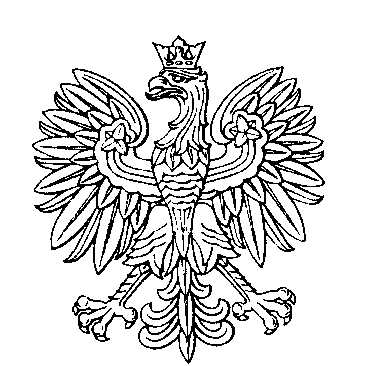 OBWODOWA KOMISJA WYBORCZA NR 1w gminie GrabowoOBWODOWA KOMISJA WYBORCZA NR 2w gminie GrabowoOBWODOWA KOMISJA WYBORCZA NR 3w gminie GrabowoOBWODOWA KOMISJA WYBORCZA NR 4w gminie GrabowoOBWODOWA KOMISJA WYBORCZA NR 5w gminie GrabowoOBWODOWA KOMISJA WYBORCZA NR 6w gminie GrabowoSKŁAD KOMISJI:Przewodniczący	Robert SzumowskiZastępca Przewodniczącego	Anna ŚwiderskaCZŁONKOWIE:SKŁAD KOMISJI:Przewodniczący	Urszula Łakus-WołczyńskaZastępca Przewodniczącego	Anita KrasińskaCZŁONKOWIE:SKŁAD KOMISJI:Przewodniczący	Justyna SarnackaZastępca Przewodniczącego	Anna BrzózkaCZŁONKOWIE:SKŁAD KOMISJI:Przewodniczący	Dorota Alicja WróblewskaZastępca Przewodniczącego	Iwona SkrodzkaCZŁONKOWIE:SKŁAD KOMISJI:Przewodniczący	Hanna BagińskaZastępca Przewodniczącego	Dorota Katarzyna SkrodzkaCZŁONKOWIE:SKŁAD KOMISJI:Przewodniczący	Iwona AkusZastępca Przewodniczącego	Jagoda ŚwiderskaCZŁONKOWIE: